8 ноября руководитель 5 «г» класса Муртазалиева Э. М. провела открытое мероприятие на тему : «День памяти погибших сотрудников органов внутренних дел России».Рассказала детям историю героев Нурбагандова М., Прохоренко А. , Федюра О.Дети читали стихи про героев  и поэму посвященное Нурбагандову М., под песню «Работайте братья»Дети активно участвовали в мероприятии . Все были одеты в военную форму. 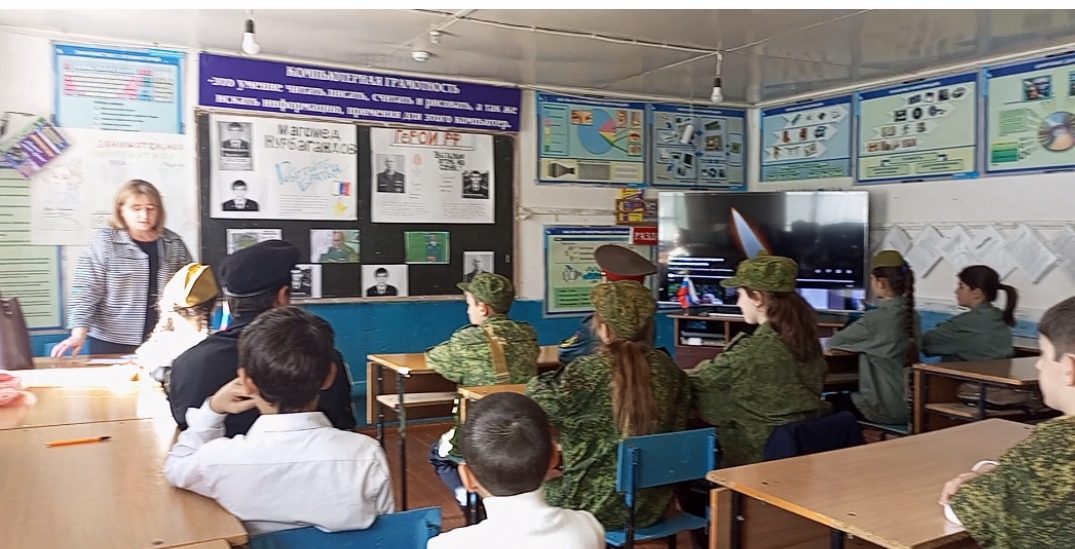 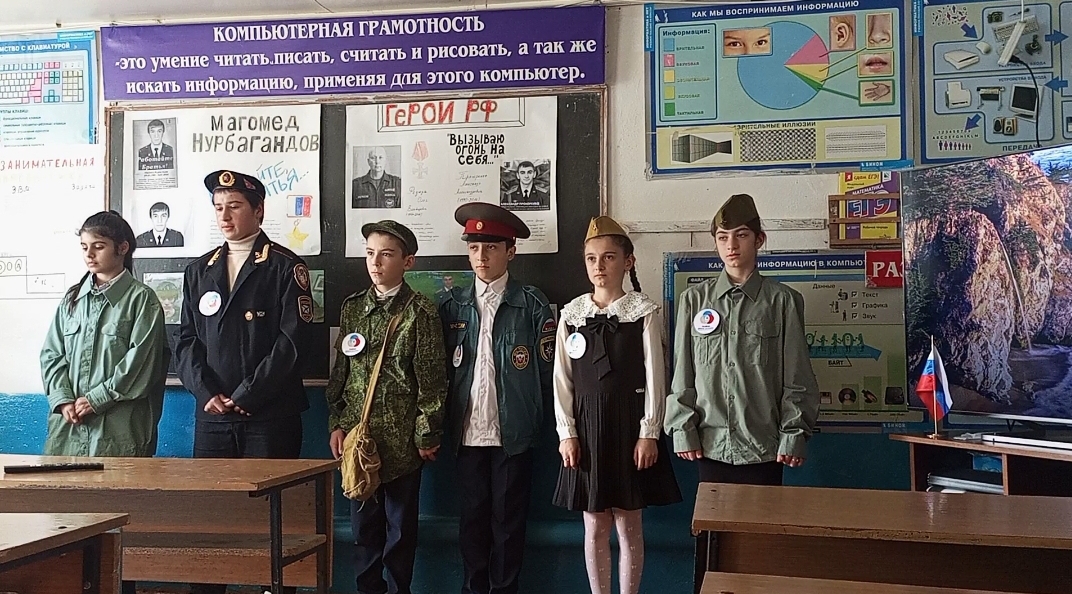 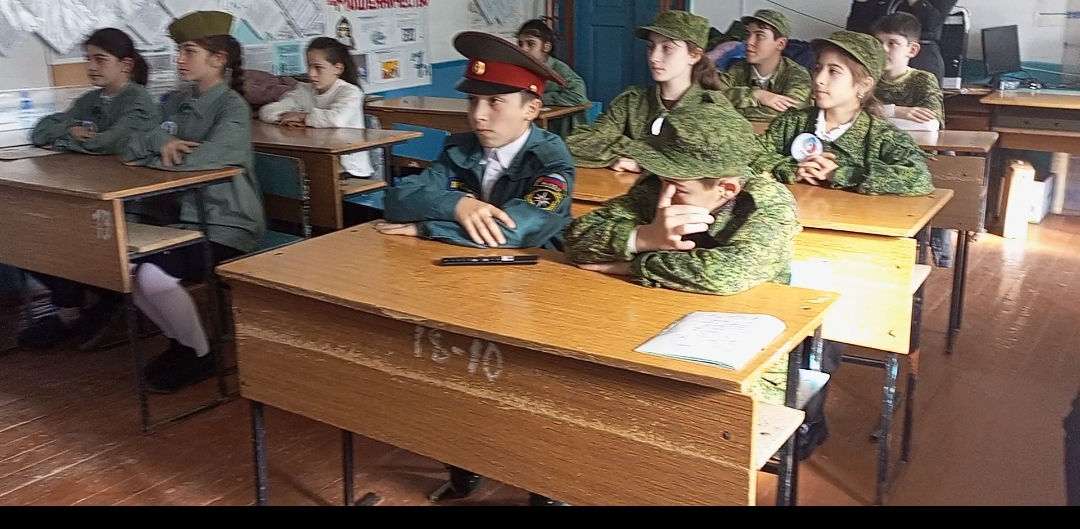                                                               Классный руководитель 5 «г» класса                                                                                           Муртазалиева Э. М.